Name of Journal: World Journal of GastroenterologyESPS Manuscript NO: 19719Manuscript Type: ReviewDysbiotic infection in the stomachIizasa H et al. Dysbiotic infection in the stomachHisashi Iizasa, Shyunji Ishihara, Timmy Richardo, Yuichi Kanehiro, Hironori YoshiyamaHisashi Iizasa, Timmy Richardo, Yuichi Kanehiro, Hironori Yoshiyama, Department of Microbiology, Shimane University Faculty of Medicine, Shimane 693-8501, JapanShyunji Ishihara, Department of Internal Medicine II, Shimane University Faculty of Medicine, Shimane 693-8501, JapanAuthor contributions: Yoshiyama H contributed to the study idea, study design, literature search, manuscript writing and final revision of the article; Iizasa H, Ishihara S, Richardo T and Kanehiro Y contributed to the manuscript writing and the final revision of the article. supported by (in part) Grant-in-Aid for Scientific Research from the Ministry of Education; Culture, Science and Technology of Japan, No. 26460546 (to Yoshiyama H).Conflict-of-interest statement: The authors have no conflict of interest to report.Open-Access: This article is an open-access article which was selected by an in-house editor and fully peer-reviewed by external reviewers. It is distributed in accordance with the Creative Commons Attribution Non Commercial (CC BY-NC 4.0) license, which permits others to distribute, remix, adapt, build upon this work non-commercially, and license their derivative works on different terms, provided the original work is properly cited and the use is non-commercial. See: http://creativecommons.org/licenses/by-nc/4.0/Correspondence to: Hironori Yoshiyama, MD, PhD, Department of Microbiology, Shimane University Faculty of Medicine, 89-1 Enya, Izumo, Shimane 693-8501, Japan. yosiyama@med.shimane-u.ac.jp Telephone: +81-853-202146 Fax: +81-853-202147 Received: May 18, 2015  Peer-review started: May 20, 2015First decision: June 23, 2015Revised: July 10, 2015 Accepted: September 14, 2015  Article in press:Published online:AbstractMicrobiota in human alimentary tract plays important roles for homeostatic maintenance of the body. Compositional difference of gut microbiota is tightly associated with susceptibility of many diseases, including inflammatory diseases, obesity, diabetes mellitus, cancer, and atherosclerosis. “Dysbiosis” refers to a state of imbalance among the colonies of microorganisms within the body, which brings abnormal increase of specific minor components and decrease in the normally dominant species. Since stomach secrets strong acid for its digestive role, this organ has long been thought a sterile organ. However, the discovery of Helicobacter pylori (H. pylori) has changed the concept. This bacterium has proven to cause gastritis, peptic ulcer, and gastric cancer. However, recent cross-sectional studies revealed that H. pylori carriers had a decreased risk of developing immunological diseases, such as asthma. H. pylori coinfection also suppresses inflammatory bowel diseases. This review describes human gastric microbiota by discussing its mutual interaction and pathogenic enrollment. Gastric “dysbiosis” may affect host inflammatory response and play important role for gastric pathogenesis. We will topically discuss enrollment of dysbiosis for genesis of gastric cancer as well as for disruption of immunological homeostasis affecting oncogenic resistance. Key words: Stomach; Microbiota; Dysbiosis; Helicobacter pylori; Epstein-Barr virus© The Author(s) 2015. Published by Baishideng Publishing Group Inc. All rights reserved.Core tip: The imbalance of microflora in the gut induces a dysbiosis. Altered gut microflora is known to be associated with inflammatory diseases, obesity, diabetes, cancer, and atherosclerosis. Little is known about gastric microflora, which will also interacts with bacteria, viruses and funguses. In this review, we discuss that dysbiosis in the stomach may disrupt immunological homeostasis, reduce of carcinogenic resistance, and induce gastric cancer.Iizasa H, Ishihara S, Richardo T, Kanehiro Y, Yoshiyama H. Dysbiotic infection in the stomach. World J Gastroenterol 2015; In pressINTRODUCTIONVarious microbes, from commensal to pathogenic, reside in the human body. Not only they are interacting with their host, but also these different microorganisms (bacteria, yeast, viruses, parasites, etc.) are interacting with each other. This interaction sometimes causes dysbiosis, which refers to microbial imbalance inside the body. Dysbiosis in the digestive tract sometimes exacerbate bowel disease[1].   Microbial colonies found in human body are normally beneficial, but are parasitic, commensal, or symbiotic. These appropriately sized microbial colonies assist necessary functions in digestion. The beneficial bacterial colonies also protect the body from the penetration of pathogenic microbes by competing with pathogens for space and nutrition. Dysbiosis in bacteria refers to increased levels of harmful bacteria and reduced levels of the beneficial bacteria.   The microbial interaction also occurs between bacterium and other microbes, such as virus and fungus. Bacteria and viruses residing together can work sometimes synergistically to enhance pathogenesis. Gene expression of viruses showing latent infection, such as Kaposi’s sarcoma-associated herpesvirus, Epstein-Barr virus (EBV), and HIV, is influenced by epigenetic modifications induced by bacteria[2]. Latent infection of these viruses can be disrupted by bacterial products and viral production will be reactivated (Figure 1). In HIV-positive persons, immunosuppression promotes growth of other opportunistic organisms that contributes progression of acquired immune deficiency syndrome (AIDS). In addition, bacterium-virus interactions should be involved in oncogenic process. Both Helicobacter pylori (H. pylori) and EBV are associated with gastric cancer, respectively[3, 4]. Since H. pylori spreads in many human populations and its roles for stomach cancer development is well accepted. Infection of EBV into gastric epitherial cells also develops gastric cancer in fewer than 10% of total cases, which often associates with lymphoplasmacytic infiltrate.   This paper will be focused on dysbiotic infection in the stomach. Although not as many as lower alimentary tract, some microbes reside in the stomach. Some are derived from dietary intake, others are from oral, nasopharyngeal, and tracheal swallows. Duodenal reflux will also bring microbes to the stomach. Dysbiosis in the stomach will bring imbalance to immunological homeostasis, which may take some part in inflammatory response and will be involved with pathogenesis. The effects of coexisting bacterial-bacterial and bacterial-viral coinfections should be considered for pathogenesis of gastric diseases.GASTRIC ACIDITY, H. pylori, AND OTHER BACTERIAThe gastric juice represents a barrier to microbes in saliva and ingested food, mostly due to the degenerative activity of hydrochloric acid[5]. If this bactericidal activity is weakened by an elevation of gastric pH, microbes will be allowed to survive in the stomach. It is reported that 80% of healthy subjects between 80 to 91 years old showed hypochlorhydria with pH 6.6. These people posessed 105 to 108 colony forming units per ml of bacteria in fasting gastric aspirate[6]. The strong association between diminished gastric acid secretion and the presence of opportunistic enteric pathogens was clearly observed in AIDS patients[7]. The gastric barrier to infection has more significant meaning to hosts of whom immunological defense is weakened.   We showed when H. pylori was mixed with an acid resistant isolate of Kingella denitrificans (K. denitrificans), a commensal of the human respiratory tract, survival of H. pylori in acidic condition was increased compared with the single culture of H. pylori[8]. Binding of the acid resistant K. denitrificans with H. pylori seemingly coated the bacterial body to allow survival of H. pylori in the acidic condition. Another studies have revealed that commensal and foreign microbes may interact intimately with gut epithelium to influence host signaling pathways that regulate metabolic and stress responses[9,10]. The colonization of commensal microbes in gastric epithelium may affect the carcinogenic potentials of H. pylori by modulating CagA-mediated regulation of oncogenic signals.GASTRIC MICROBIOTAThick mucus layer, acidic gastric juice and peristaltic movement in the stomach have raised the dogma that “the stomach is a sterile organ”. However, the dogma quickly changes after the discovery of Campylobacter pyloridis in 1982, which is renamed into H. pylori in 1984[11]. H. pylori can colonise the stomach by producing urease to survive under acidic condition. Soon after the discovery of H. pylori, another type of bacteria such as Vellomella, Lactobacillus and Clostridium are found as transient bacteria that reside in the stomach[12]. However, the ability of the transient bacteria to crosslink with the host and penetrate the mucosa layer is drawing people’s attention.   Recently, the development of culture-independent molecular technologies based on 16s rRNA has revealed that five abundant genera microbiota other than H. pylori reside in the stomach. They are Neisseria, Haemophilus, Prevotella, Streptococcus, and Porphyromonas[13-16].    Dysbiosis of the gastric microbiota has been implicated in immune system regulation and enhancing disease symptoms. Several researchers showed the gastric microbiota arose from patients infected with H. pylori are different from uninfected people[17,18]. Osaki et al[19] also described the prolonged exposure to H. pylori infection has altered the composition of the microbiota in rodent stomach. These findings suggested an interaction between H. pylori and the gastric microbial community[8]. Though the mechanism of H. pylori in altering the gastric microbiota remains unclear, possible explanation is that the induction of host antimicrobial peptides, such as β-defensin 2[20] or cecropin-like peptide, may directly kill another microbiota[21].   All of these findings had shed a light that dysbiosis of gastric microbiota might related to the susceptibility to gastric inflammation and tumorigenicity in patients with H. pylori infection. H. pylori infection also initiate the inflammatory cascades that induce physiological changes that reduces the gastric secretion from parietal cells and elevation of pH in the stomach. The elevation of pH eventually resulted in the colonisation of another microrganisms in the stomach[22-25]. Engstrand et al. reported that gastric cancer development may related to the alteration of gastric microbiota[26]. The commensal microbes can communicate with dysbiotic pathogens such as Salmonella typhimurium that have the ability to alter gastrointestinal homeostasis to pathogenic inflammation. However, it should be further investigated whether infections with commensals are associated with the susceptibility to gastric inflammation and tumorigenicity in patients with H. pylori infection.INFECTION AND GASTRIC CANCERH. pylori is a primary causative agent not only for peptic ulcer diseases and chronic gastritis, but also for gastric cancer. Other than H. pylori, EBV is also known to cause gastric cancer. EBV-associated gastric carcinoma (EBVaGC) comprises about 10% of all gastric carcinomas worldwide[27,28]. H. pylori infection has been linked to CpG hypermethylation of tumor suppressor genes, including Runx3, E-cadherin, p16[29-32]. EBV infection was correlated with overexpression of DNA methyltransferase 1 in gastric cancers[33]. And EBVaGCs have a unique pattern of methylation linked to the downregulation of p16 but not MLH1[34,35]. High methylation frequencies of several tumor suppressor genes, APC, PTEN, and RASSF1A, and cell adhesion molecules, THBS1 and E-cadherin, were also reported in EBVaGC. The posttranscriptional modification might change the epitherial phenotype, important for generating gastric microbial niche, however, it is too early to discuss effect of such alteration for gastric microbiota. On the other hand, several reports describe synergy between H. pylori and EBV for the genesis of gastric cancer. Firstly, individuals co-infected with H. pylori and EBV significantly possessed severe inflammatory lesions than persons with a single H. pylori infection[36]. It has also been shown that H. pylori infection was associated with EBV reactivation in patients with gastric symptoms[37]. Lastly, reactivation of EBV in latently infected gastric epithelial cells was induced by monochloramine, a product of H.pylori infection[38]. These observations suggest that coinfection of the two pathogens possibly heighten risk of gastric cancer[39,40].   H. pylori-related gastritis frequently initiates in the antrum. On the other hand, EBVaGC tumors are frequently located near the mucosal atrophic border, where mild to moderate atrophy is common[41]. Both EBV and H. pylori could be abundantly detected in the same mucosa of patients suffering with moderate chronic atrophic gastritis, where inflammatory cell infiltration is abundant. However, neither microbe could be frequently detected in the mucosa with marked atrophic gastritis, where inflammatory cell infiltration is scarce[34]. The observation strongly suggested inflammation caused by bacterial infection might promote generation of cancer associated with EBV infection[4,35].   Gastric remnant cancer arises after distal gastrectomy for benign disease, which includes refractory gastric or duodenal ulcer disease and recurrent ulcer with gastric outlet obstruction. The incidence of gastric remnant cancer ranges from 1% to 7% of all gastric carcinomas[42]. Gastric remnant carcinoma is characteristically associated with EBV infection in high frequency (25% to 41.2%). It is considered that the reflux of bile and pancreatic juice causes regenerative atypia and cell proliferation in epithelial cells[43]. In Billroth-II anastomoses, atrophic change of remnant gastritis is frequently accompanied by EBV-positive gastric remnant carcinoma[34,44].    EBV efficiently drives proliferation of human primary B cells in vitro, which subsequently transforms B cells. B-cell proliferation is also driven by ligands of Toll-like receptors (TLRs). Proliferation of EBV-infected B cells and their capability to interact with immune effector cells may be directly influenced by components of bacteria or other microbes present at the site of infection[45,46]. Oral commensal Porphyromonas gingivalis produces butyric acid, which may reactivate epigenetic silencing by increasing H3 and H4 acetylation[47]. It is well known that EBV transactivator, BZLF1 same as ZEBRA or Zta, which reactivates latent infection of EBV to lytic replicative infection, can be induced by treatment of latently EBV-infected cells with butyric acid[48]. These reports suggest dysbiotic bacterial infection activates latently infected viruses, which exacerbate microbial infection (Figure 2). These observations strongly remind us of the idea that cancer associated with inflammation.POST-INFECTIOUS IMMUNE-DISORDER IN UPPER GASTROINTESTINAL TRACTInfection and immune dysregulation in intestinal tractExposure to acute gastrointestinal infection induces persistent low grade mucosal inflammation, which sometimes leads to onset of post-infectious irritable bowel syndrome (PI-IBS)[49-53]. Organisms such as Campylobacter, Salmonella, Escherichia coli (E. coli), and Shigella are common pathogens involved in the development of PI-IBS. Immune disorders found in PI-IBS patients are characterized by mucosal infiltration of immune cells, including macrophages, T cells, mast cells, and eosinophils, as well as increased production of various cytokines[49,50,52,54-58]. TLR-dependent innate immunity is also activated along with persistent low grade gut inflammation following acute gastroenteritis (AGE), which may be associated with dysbiosis of gut microbiota[59-62].Functional disorders following AGE in upper gastrointestinal tractFunctional dyspepsia (FD), a main functional disorder in the upper gastrointestinal tract, can also develop in previously asymptomatic individuals following an episode of microbial infection-related AGE. This type of FD is currently recognized as post-infectious FD (PI-FD)[63,64]. Tack et al[65] reported that 55 (17%) cases from 400 FD patients had episodes of AGE, while PI-FD onset was not correlated with the rate of H. pylori infection. A prospective observational study evaluated the incidence of FD development in patients with Salmonella infection-induced AGE after 1 year. The FD incidence was significantly higher in the infection cohort (13.4%) as compared to the non-infection cohort (2%)[66]. The systematic review including meta-analysis findings was performed at more than 6 months after AGE. The mean prevalence of FD following AGE was 9.55% in adult populations. The summary odds ratio for development of PI-FD was 2.54 (95%CI: 1.76–3.65)[67]. The pathogens Salmonella spp., E. coli O157, Campylobacter jejuni, Giardia lamblia, and Norovirus have all been associated with the development of PI-FD.Altered populations of epithelial and mucosal immune cells in upper gastrointestinal tract following AGEAlthough AGE may be one of the crucial causes in the development of PI-FD, its pathogenesis has not been fully investigated. AGE was shown to induce persistent low-grade mucosal inflammation via altered immune functions in the upper gastrointestinal tract (Table 1). Kindt et al[68] reported aggregation of CD3+ T cells, decrease of CD4+ T cells, and increase of CD68+ macrophages along the muscularis mucosae of duodenum in PI-FD patients. Increased infiltration of CC chemokine receptor-2+/CD68+ macrophages and eosinophils in duodenal mucosa was also found in certain populations of FD patients[69]. The number of mast cells and enterochromafﬁn cells in gastric mucosa was significantly increased in PI-FD patients than FD patients with no episodes of AGE[70]. In addition, increased number of mast cells and enterochromafﬁn cells is often found in the colonic mucosa of PI-IBS patients. Apart from bacterial and viral infections, the incidence of PI-FD was increased in patients with a history of parasitic Giardia infection. Moreover, the number of cholecystokinin-producing enterochromafﬁn cells was increased, but the number of serotonin-producing enterochromafﬁn cells was decreased in the duodenal mucosa of giardiasis patients[71]. The pathogenesis of PI-FD may be influenced by altered populations of immune cells as well as serotonin metabolism in the upper gastrointestinal tract. However, the detailed mechanisms of PI-FD remain to be fully clarified. Is post-infectious immune-disorder in the upper gastrointestinal tract associated with dysbiosis?Dysbiosis of the gut microbiota has shown to be associated with the pathogenesis of intestinal inflammatory and functional disorders. AGE certainly plays an important role in the pathogenesis of PI-FD through an immune disorder in the upper gastrointestinal tract. However, it remains largely unknown whether AGE directly induces dysbiosis or only influences the process of development of PI-FD. Inflammasomes regulate gut microbiota by co-functioning with various inflammatory signals from cytokines, such as interleukin-1 and 18, as well as with signals from TLR4- and TLR9- innate immune receptors[72]. AGE-associated induction of dysbiosis may be regulated by such processes, however, further investigations are required to elucidate the role of infection-induced dysbiosis and its association with functional disorders in the upper gastrointestinal tract.CONCLUSIONIt has been proven recently that not only long-term dietary intake, but also short-term dietary intake alters human gut microbiome[73]. The animal-based diet significantly increased the levels of fecal deoxycholic concentrations, which is the product of microbial metabolism and promotes liver cancer[74]. Moreover, the animal-based diet significantly increased sulphite-reducing bacteria which might increase inflammation to intestinal tissue through H2S production[75].   Human disease can also be developed from an imbalance between commensal bacteria and fungi[76]. Candida albicans (C. albicans) extensively distributes on human skin and mucosal surfaces, such as the oral cavity, the gastrointestinal tract, and the lower female reproductive tract. Because of this, the fungus is most frequently implicated in mixed bacterial–fungal infections. Enhancement of bacterial virulence by C. albicans has been described in studies assessing the virulence of mixed C. albicans and Staphylococcus aureus infection in mice[77,78].   Bacteria, virus, fungus, and sometimes parasite are affecting each other to reside and propagate in human alimentary tract. Their opportunistic imbalance often provides illness to human beings. Our body had better to keep benign microbiota and to refrain from having dysbiotic microbiota. Though little in known, further investigation will surely tell us the way how to keep symbiotic relation with gastric microbiota.ACKNOWLEDGMENTSWe thank to Ms. Sayuri Hamada for preparation of figures. The authors have declared no conflicts of interest. REFERENCES1 Lozupone CA, Stombaugh JI, Gordon JI, Jansson JK, Knight R. Diversity, stability and resilience of the human gut microbiota. Nature 2012; 489: 220-230 [PMID: 22972295 DOI: 10.1038/NATURE11550]2 Doolittle JM, Webster-Cyriaque J. Polymicrobial infection and bacterium-mediated epigenetic modification of DNA tumor viruses contribute to pathogenesis. MBio 2014; 5: e01015-e01014 [PMID: 24781742 DOI: 10.1128/MBIO.01015-14]3 Pagano JS, Blaser M, Buendia MA, Damania B, Khalili K, Raab-Traub N, Roizman B. Infectious agents and cancer: criteria for a causal relation. Semin Cancer Biol 2004; 14: 453-471 [PMID: 15489139 DOI: 10.1016/J.SEMCANCER.2014.04.004]4 Yoshiyama H, Nakazawa T. Unique mechanism of Helicobacter pylori for colonizing the gastric mucus. Microbes Infect 2000; 2: 55-60 [PMID: 10717541]5 Husebye E, Skar V, Høverstad T, Melby K. Fasting hypochlorhydria with gram positive gastric flora is highly prevalent in healthy old people. Gut 1992; 33: 1331-1337 [PMID: 1446855]6 Belitsos PC, Greenson JK, Yardley JH, Sisler JR, Bartlett JG. Association of gastric hypoacidity with opportunistic enteric infections in patients with AIDS. J Infect Dis 1992; 166: 277-284 [PMID: 1634799]7 Okamoto T, Hayashi Y, Mizuno H, Yanai H, Nishikawa J, Nakazawa T, Iizasa H, Jinushi M, Sakaida I, Yoshiyama H. Colonization of an acid resistant Kingella denitrificans in the stomach may contribute to gastric dysbiosis by Helicobacter pylori. J Infect Chemother 2014; 20: 169-174 [PMID: 24462438 DOI: 10.1016/J.JIAC.2013.09.007]8 Shin SC, Kim SH, You H, Kim B, Kim AC, Lee KA, Yoon JH, Ryu JH, Lee WJ. Drosophila microbiome modulates host developmental and metabolic homeostasis via insulin signaling. Science 2011; 334: 670-674 [PMID: 22053049 DOI: 10.1126/SCIENCE.1212782]9 Patwa LG, Fan TJ, Tchaptchet S, Liu Y, Lussier YA, Sartor RB, Hansen JJ. Chronic intestinal inflammation induces stress-response genes in commensal Escherichia coli. Gastroenterology 2011; 141: 1842-51.e1-10 [PMID: 21726510 DOI: 10.1053/J.GASTRO.2011.06.064]10 Nardone G, Compare D. The human gastric microbiota: Is it time to rethink the pathogenesis of stomach diseases? United European Gastroenterol J 2015; In press. [DOI: 10.1177/2050640614566846]11 Zilberstein B, Quintanilha AG, Santos MA, Pajecki D, Moura EG, Alves PR, Maluf Filho F, de Souza JA, Gama-Rodrigues J. Digestive tract microbiota in healthy volunteers. Clinics (Sao Paulo) 2007; 62: 47-54 [PMID: 17334549]12 Fraher MH, O'Toole PW, Quigley EM. Techniques used to characterize the gut microbiota: a guide for the clinician. Nat Rev Gastroenterol Hepatol 2012; 9: 312-322 [PMID: 22450307 DOI: 10.1038/NRGASTRO.2012.44]13 Bik EM, Eckburg PB, Gill SR, Nelson KE, Purdom EA, Francois F, Perez-Perez G, Blaser MJ, Relman DA. Molecular analysis of the bacterial microbiota in the human stomach. Proc Natl Acad Sci USA 2006; 103: 732-737 [PMID: 16407106]14 Li XX, Wong GL, To KF, Wong VW, Lai LH, Chow DK, Lau JY, Sung JJ, Ding C. Bacterial microbiota profiling in gastritis without Helicobacter pylori infection or non-steroidal anti-inflammatory drug use. PLoS One 2009; 4: e7985 [PMID: 19956741 DOI: 10.1371/JOURNAL.PONE.0007985]15 Delgado S, Cabrera-Rubio R, Mira A, Suárez A, Mayo B. Microbiological survey of the human gastric ecosystem using culturing and pyrosequencing methods. Microb Ecol 2013; 65: 763-772 [PMID: 23397369 DOI: 10.1007/S00248-013-0192-5]16 Andersson AF, Lindberg M, Jakobsson H, Bäckhed F, Nyrén P, Engstrand L. Comparative analysis of human gut microbiota by barcoded pyrosequencing. PLoS One 2008; 3: e2836 [PMID: 18665274 DOI: 10.1371/JOURNAL.PONE.0002836]17 Maldonado-Contreras A, Goldfarb KC, Godoy-Vitorino F, Karaoz U, Contreras M, Blaser MJ, Brodie EL, Dominguez-Bello MG. Structure of the human gastric bacterial community in relation to Helicobacter pylori status. ISME J 2011; 5: 574-579 [PMID: 20927139 DOI: 10.1038/ISMEJ.2010.149]18 Osaki T, Matsuki T, Asahara T, Zaman C, Hanawa T, Yonezawa H, Kurata S, Woo TD, Nomoto K, Kamiya S. Comparative analysis of gastric bacterial microbiota in Mongolian gerbils after long-term infection with Helicobacter pylori. Microb Pathog 2012; 53: 12-18 [PMID: 22783557]19 Hornsby MJ, Huff JL, Kays RJ, Canfield DR, Bevins CL, Solnick JV. Helicobacter pylori induces an antimicrobial response in rhesus macaques in a cag pathogenicity island-dependent manner. Gastroenterology 2008; 134: 1049-1057 [PMID: 18395086 DOI: 10.1053/J.GASTRO.2008.01.018]20 Pütsep K, Normark S, Boman HG. The origin of cecropins; implications from synthetic peptides derived from ribosomal protein L1. FEBS Lett 1999; 451: 249-252 [PMID: 10371199]21 Blaser MJ, Atherton JC. Helicobacter pylori persistence: biology and disease. J Clin Invest 2004; 113: 321-333 [PMID: 14755326]22 Müller A, Solnick JV. Inflammation, immunity, and vaccine development for Helicobacter pylori. Helicobacter 2011; 16 Suppl 1: 26-32 [PMID: 21896082 DOI: 10.1111/J.1523-5378.2011.00877.X]23 Oh JD, Kling-Bäckhed H, Giannakis M, Engstrand LG, Gordon JI. Interactions between gastric epithelial stem cells and Helicobacter pylori in the setting of chronic atrophic gastritis. Curr Opin Microbiol 2006; 9: 21-27 [PMID: 16406776]24 Wroblewski LE, Peek RM. "Targeted disruption of the epithelial-barrier by Helicobacter pylori". Cell Commun Signal 2011; 9: 29 [PMID: 22044698 DOI: 10.1186/1478-811X-9-29]25 Engstrand L, Lindberg M. Helicobacter pylori and the gastric microbiota. Best Pract Res Clin Gastroenterol 2013; 27: 39-45 [PMID: 23768551 DOI: 10.1016/J.BPG.2013.03.016]26 Takada K. Epstein-Barr virus and gastric carcinoma. Mol Pathol 2000; 53: 255-261 [PMID: 11091849]27 Iizasa H, Nanbo A, Nishikawa J, Jinushi M, Yoshiyama H. Epstein-Barr Virus (EBV)-associated gastric carcinoma. Viruses 2012; 4: 3420-3439 [PMID: 23342366 DOI: 10.3390/V4123420]28 Kitajima Y, Ohtaka K, Mitsuno M, Tanaka M, Sato S, Nakafusa Y, Miyazaki K. Helicobacter pylori infection is an independent risk factor for Runx3 methylation in gastric cancer. Oncol Rep 2008; 19: 197-202 [PMID: 18097595]29 Grady WM, Willis J, Guilford PJ, Dunbier AK, Toro TT, Lynch H, Wiesner G, Ferguson K, Eng C, Park JG, Kim SJ, Markowitz S. Methylation of the CDH1 promoter as the second genetic hit in hereditary diffuse gastric cancer. Nat Genet 2000; 26: 16-17 [PMID: 10973239]30 Ferrasi AC, Pinheiro NA, Rabenhorst SH, Caballero OL, Rodrigues MA, de Carvalho F, Leite CV, Ferreira MV, Barros MA, Pardini MI. Helicobacter pylori and EBV in gastric carcinomas: methylation status and microsatellite instability. World J Gastroenterol 2010; 16: 312-319 [PMID: 20082476]31 Chan AO, Lam SK, Wong BC, Wong WM, Yuen MF, Yeung YH, Hui WM, Rashid A, Kwong YL. Promoter methylation of E-cadherin gene in gastric mucosa associated with Helicobacter pylori infection and in gastric cancer. Gut 2003; 52: 502-506 [PMID: 12631658]32 Etoh T, Kanai Y, Ushijima S, Nakagawa T, Nakanishi Y, Sasako M, Kitano S, Hirohashi S. Increased DNA methyltransferase 1 (DNMT1) protein expression correlates significantly with poorer tumor differentiation and frequent DNA hypermethylation of multiple CpG islands in gastric cancers. Am J Pathol 2004; 164: 689-699 [PMID: 14742272]33 Kaneda A, Matsusaka K, Aburatani H, Fukayama M. Epstein-Barr virus infection as an epigenetic driver of tumorigenesis. Cancer Res 2012; 72: 3445-3450 [PMID: 22761333 DOI: 10.1158/0008-5472]34 Nishikawa J, Yoshiyama H, Iizasa H, Kanehiro Y, Nakamura M, Nishimura J, Saito M, Okamoto T, Sakai K, Suehiro Y, Yamasaki T, Oga A, Yanai H, Sakaida I. Epstein-barr virus in gastric carcinoma. Cancers (Basel) 2014; 6: 2259-2274 [PMID: 25386788 DOI: 10.3390/CANCERS6042259]35 Cárdenas-Mondragón MG, Carreón-Talavera R, Camorlinga-Ponce M, Gomez-Delgado A, Torres J, Fuentes-Pananá EM. Epstein Barr virus and Helicobacter pylori co-infection are positively associated with severe gastritis in pediatric patients. PLoS One 2013; 8: e62850 [PMID: 23638154 DOI: 10.1371/journal.pone.0062850]36 Minoura-Etoh J, Gotoh K, Sato R, Ogata M, Kaku N, Fujioka T, Nishizono A. Helicobacter pylori-associated oxidant monochloramine induces reactivation of Epstein-Barr virus (EBV) in gastric epithelial cells latently infected with EBV. J Med Microbiol 2006; 55: 905-911 [PMID: 16772418]37 Shukla SK, Prasad KN, Tripathi A, Ghoshal UC, Krishnani N, Husain N. Expression profile of latent and lytic transcripts of epstein-barr virus in patients with gastroduodenal diseases: a study from northern India. J Med Virol 2012; 84: 1289-1297 [PMID: 22711358 DOI: 10.1002/jmv.23322]38 Hirano A, Yanai H, Shimizu N, Okamoto T, Matsubara Y, Yamamoto K, Okita K. Evaluation of epstein-barr virus DNA load in gastric mucosa with chronic atrophic gastritis using a real-time quantitative PCR assay. Int J Gastrointest Cancer 2003; 34: 87-94 [PMID: 15361640]39 Matsusaka K, Funata S, Fukayama M, Kaneda A. DNA methylation in gastric cancer, related to Helicobacter pylori and Epstein-Barr virus. World J Gastroenterol 2014; 20: 3916-3926 [PMID: 24744581 DOI: 10.3748/WJG.V20.I14.3916]40 Yanai H, Murakami T, Yoshiyama H, Takeuchi H, Nishikawa J, Nakamura H, Okita K, Miura O, Shimizu N, Takada K. Epstein-Barr virus-associated gastric carcinoma and atrophic gastritis. J Clin Gastroenterol 1999; 29: 39-43 [PMID: 10405229]41 Rickinson AB42 Lagergren J, Lindam A, Mason RM. Gastric stump cancer after distal gastrectomy for benign gastric ulcer in a population-based study. Int J Cancer 2012; 131: E1048-E1052 [PMID: 22532306 DOI: 10.1002/IJC.27614]43 Yamamoto N, Tokunaga M, Uemura Y, Tanaka S, Shirahama H, Nakamura T, Land CE, Sato E. Epstein-Barr virus and gastric remnant cancer. Cancer 1994; 74: 805-809 [PMID: 8039108]44 Nishikawa J, Yanai H, Hirano A, Okamoto T, Nakamura H, Matsusaki K, Kawano T, Miura O, Okita K. High prevalence of Epstein-Barr virus in gastric remnant carcinoma after Billroth-II reconstruction. Scand J Gastroenterol 2002; 37: 825-829 [PMID: 12190097]45 Iskra S, Kalla M, Delecluse HJ, Hammerschmidt W, Moosmann A. Toll-like receptor agonists synergistically increase proliferation and activation of B cells by epstein-barr virus. J Virol 2010; 84: 3612-3623 [PMID: 20089650 DOI: 10.1128/JVI.01400-09]46 Ueda S, Uchiyama S, Azzi T, Gysin C, Berger C, Bernasconi M, Harabuchi Y, Zinkernagel AS, Nadal D. Oropharyngeal group A streptococcal colonization disrupts latent Epstein-Barr virus infection. J Infect Dis 2014; 209: 255-264 [PMID: 23935199 DOI: 10.1093/INFDIS/JIT428]47 Imai K, Inoue H, Tamura M, Cueno ME, Inoue H, Takeichi O, Kusama K, Saito I, Ochiai K. The periodontal pathogen Porphyromonas gingivalis induces the Epstein-Barr virus lytic switch transactivator ZEBRA by histone modification. Biochimie 2012; 94: 839-846 [PMID: 22178321 DOI: 10.1016/J.BIOCHI.2011.12.001]48 Takada K, Shimizu N, Sakuma S, Ono Y. trans activation of the latent Epstein-Barr virus (EBV) genome after transfection of the EBV DNA fragment. J Virol 1986; 57: 1016-1022 [PMID: 3005608]49 Ishihara S, Tada Y, Fukuba N, Oka A, Kusunoki R, Mishima Y, Oshima N, Moriyama I, Yuki T, Kawashima K, Kinoshita Y. Pathogenesis of irritable bowel syndrome--review regarding associated infection and immune activation. Digestion 2013; 87: 204-211 [PMID: 23712295 DOI: 10.1159/000350054]50 Ishihara S, Aziz M, Oshima N, Mishima Y, Imaoka H, Moriyama I, Kinoshita Y. Irritable bowel syndrome and inflammatory bowel disease: infectious gastroenteritis-related disorders? Clin J Gastroenterol 2009; 2: 9-16 [DOI: 10.1007/S 12328-008-0051-Y]51 Spiller R, Aziz Q, Creed F, Emmanuel A, Houghton L, Hungin P, Jones R, Kumar D, Rubin G, Trudgill N, Whorwell P. Guidelines on the irritable bowel syndrome: mechanisms and practical management. Gut 2007; 56: 1770-1798 [PMID: 17488783]52 Ohman L, Simrén M. Pathogenesis of IBS: role of inflammation, immunity and neuroimmune interactions. Nat Rev Gastroenterol Hepatol 2010; 7: 163-173 [PMID: 20101257 DOI: 10.1038/NRGASTRO.2010.4]53 El-Salhy M. Irritable bowel syndrome: diagnosis and pathogenesis. World J Gastroenterol 2012; 18: 5151-5163 [PMID: 23066308 DOI: 10.3748/WJG.V18.I37.5151]54 Gwee KA, Collins SM, Read NW, Rajnakova A, Deng Y, Graham JC, McKendrick MW, Moochhala SM. Increased rectal mucosal expression of interleukin 1beta in recently acquired post-infectious irritable bowel syndrome. Gut 2003; 52: 523-526 [PMID: 12631663]55 Barbara G, Stanghellini V, De Giorgio R, Cremon C, Cottrell GS, Santini D, Pasquinelli G, Morselli-Labate AM, Grady EF, Bunnett NW, Collins SM, Corinaldesi R. Activated mast cells in proximity to colonic nerves correlate with abdominal pain in irritable bowel syndrome. Gastroenterology 2004; 126: 693-702 [PMID: 14988823]56 Lee KJ, Kim YB, Kim JH, Kwon HC, Kim DK, Cho SW. The alteration of enterochromaffin cell, mast cell, and lamina propria T lymphocyte numbers in irritable bowel syndrome and its relationship with psychological factors. J Gastroenterol Hepatol 2008; 23: 1689-1694 [PMID: 19120860 DOI: 10.1111/J.1440-1746.2008.05574.X]57 Cremon C, Gargano L, Morselli-Labate AM, Santini D, Cogliandro RF, De Giorgio R, Stanghellini V, Corinaldesi R, Barbara G. Mucosal immune activation in irritable bowel syndrome: gender-dependence and association with digestive symptoms. Am J Gastroenterol 2009; 104: 392-400 [PMID: 19174797 DOI: 10.1038/AJG.2008.94]58 Chen J, Zhang Y, Deng Z. Imbalanced shift of cytokine expression between T helper 1 and T helper 2 (Th1/Th2) in intestinal mucosa of patients with post-infectious irritable bowel syndrome. BMC Gastroenterol 2012; 12: 91 [PMID: 22816602 DOI: 10.1186/1471-230X-12-91]59 Brint EK, MacSharry J, Fanning A, Shanahan F, Quigley EM. Differential expression of toll-like receptors in patients with irritable bowel syndrome. Am J Gastroenterol 2011; 106: 329-336 [PMID: 21102570 DOI: 10.1038/AJG.2010.438]60 Belmonte L, Beutheu Youmba S, Bertiaux-Vandaële N, Antonietti M, Lecleire S, Zalar A, Gourcerol G, Leroi AM, Déchelotte P, Coëffier M, Ducrotté P. Role of toll like receptors in irritable bowel syndrome: differential mucosal immune activation according to the disease subtype. PLoS One 2012; 7: e42777 [PMID: 23028414 DOI: 10.1371/JOURNAL.PONE.0042777]61 Schoepfer AM, Schaffer T, Seibold-Schmid B, Müller S, Seibold F. Antibodies to flagellin indicate reactivity to bacterial antigens in IBS patients. Neurogastroenterol Motil 2008; 20: 1110-1118 [PMID: 18694443 DOI: 10.1111/J.1365-2982.2008.01166.X]62 Alonso C, Guilarte M, Vicario M, Ramos L, Ramadan Z, Antolín M, Martínez C, Rezzi S, Saperas E, Kochhar S, Santos J, Malagelada JR. Maladaptive intestinal epithelial responses to life stress may predispose healthy women to gut mucosal inflammation. Gastroenterology 2008; 135: 163-172.e1 [PMID: 18455999 DOI: 10.1053/J.GASTRO.2008.03.036]63 Miwa H, Watari J, Fukui H, Oshima T, Tomita T, Sakurai J, Kondo T, Matsumoto T. Current understanding of pathogenesis of functional dyspepsia. J Gastroenterol Hepatol 2011; 26 Suppl 3: 53-60 [PMID: 21443711 DOI: 10.1111/J.1440-1746.2011.06633.X]64 Lee KJ, Tack J. Duodenal implications in the pathophysiology of functional dyspepsia. J Neurogastroenterol Motil 2010; 16: 251-257 [PMID: 20680163 DOI: 10.5056/JNM.2010.16.3.251]65 Tack J, Demedts I, Dehondt G, Caenepeel P, Fischler B, Zandecki M, Janssens J. Clinical and pathophysiological characteristics of acute-onset functional dyspepsia. Gastroenterology 2002; 122: 1738-1747 [PMID: 12055579]66 Mearin F, Pérez-Oliveras M, Perelló A, Vinyet J, Ibañez A, Coderch J, Perona M. Dyspepsia and irritable bowel syndrome after a Salmonella gastroenteritis outbreak: one-year follow-up cohort study. Gastroenterology 2005; 129: 98-104 [PMID: 16012939]67 Futagami S, Itoh T, Sakamoto C. Systematic review with meta-analysis: post-infectious functional dyspepsia. Aliment Pharmacol Ther 2015; 41: 177-188 [PMID: 25348873 DOI: 10.1111/APT.13006]68 Kindt S, Van Oudenhove L, Mispelon L, Caenepeel P, Arts J, Tack J. Longitudinal and cross-sectional factors associated with long-term clinical course in functional dyspepsia: a 5-year follow-up study. Am J Gastroenterol 2011; 106: 340-348 [PMID: 20978482 DOI: 10.1038/AJG.2010.406]69 Futagami S, Shindo T, Kawagoe T, Horie A, Shimpuku M, Gudis K, Iwakiri K, Itoh T, Sakamoto C. Migration of eosinophils and CCR2-/CD68-double positive cells into the duodenal mucosa of patients with postinfectious functional dyspepsia. Am J Gastroenterol 2010; 105: 1835-1842 [PMID: 20461070 DOI: 10.1038/AJG.2010.151]70 Li X, Chen H, Lu H, Li W, Chen X, Peng Y, Ge Z. The study on the role of inflammatory cells and mediators in post-infectious functional dyspepsia. Scand J Gastroenterol 2010; 45: 573-581 [PMID: 20163288 DOI: 10.3109/00365521003632576]71 Dizdar V, Spiller R, Singh G, Hanevik K, Gilja OH, El-Salhy M, Hausken T. Relative importance of abnormalities of CCK and 5-HT (serotonin) in Giardia-induced post-infectious irritable bowel syndrome and functional dyspepsia. Aliment Pharmacol Ther 2010; 31: 883-891 [PMID: 20132151 DOI: 10.1111/J.1365-2036.2010.04251.X]72 Henao-Mejia J, Elinav E, Jin C, Hao L, Mehal WZ, Strowig T, Thaiss CA, Kau AL, Eisenbarth SC, Jurczak MJ, Camporez JP, Shulman GI, Gordon JI, Hoffman HM, Flavell RA. Inflammasome-mediated dysbiosis regulates progression of NAFLD and obesity. Nature 2012; 482: 179-185 [PMID: 22297845 DOI: 10.1038/NATURE10809]73 David LA, Maurice CF, Carmody RN, Gootenberg DB, Button JE, Wolfe BE, Ling AV, Devlin AS, Varma Y, Fischbach MA, Biddinger SB, Dutton RJ, Turnbaugh PJ. Diet rapidly and reproducibly alters the human gut microbiome. Nature 2014; 505: 559-563 [PMID: 24336217 DOI: 10.1038/NATURE12820]74 Yoshimoto S, Loo TM, Atarashi K, Kanda H, Sato S, Oyadomari S, Iwakura Y, Oshima K, Morita H, Hattori M, Honda K, Ishikawa Y, Hara E, Ohtani N. Obesity-induced gut microbial metabolite promotes liver cancer through senescence secretome. Nature 2013; 499: 97-101 [PMID: 23803760 DOI: 10.1038/NATURE12347]75 Devkota S, Wang Y, Musch MW, Leone V, Fehlner-Peach H, Nadimpalli A, Antonopoulos DA, Jabri B, Chang EB. Dietary-fat-induced taurocholic acid promotes pathobiont expansion and colitis in Il10-/- mice. Nature 2012; 487: 104-108 [PMID: 22722865 DOI: 10.1038/NATURE11225]76 Peleg AY, Hogan DA, Mylonakis E. Medically important bacterial-fungal interactions. Nat Rev Microbiol 2010; 8: 340-349 [PMID: 20348933 DOI: 10.1038/NRMICRO2313]77 Carlson E, Johnson G. Protection by Candida albicans of Staphylococcus aureus in the establishment of dual infection in mice. Infect Immun 1985; 50: 655-659 [PMID: 3905609]78 Murata T, Tsurumi T. Switching of EBV cycles between latent and lytic states. Rev Med Virol 2014; 24: 142-153 [PMID: 24339346 DOI: 10.1002/RMV.1780]P-Reviewer: Kim JM S-Editor: Ma YJ L-Editor:   E-Editor: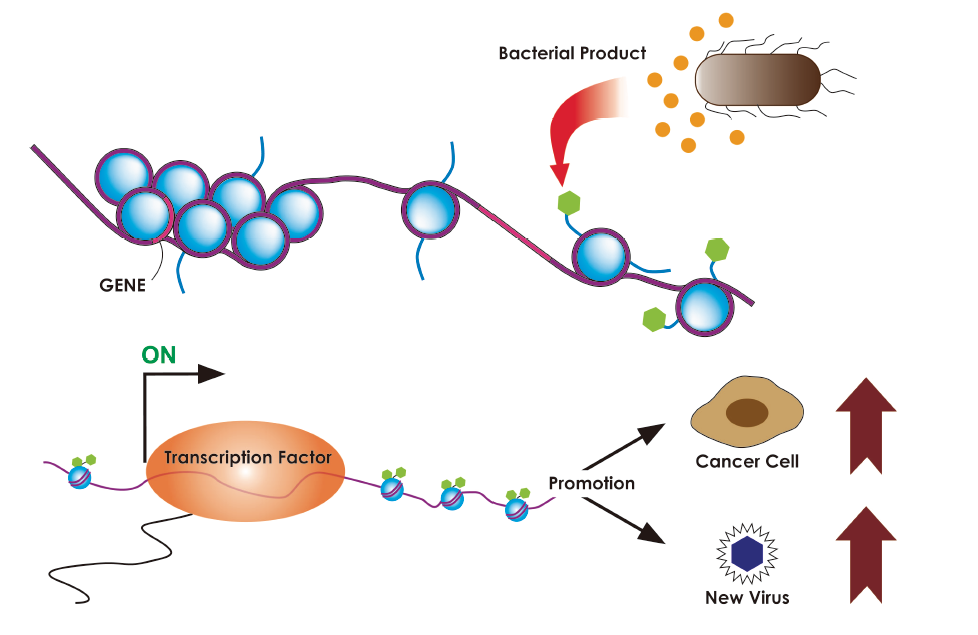 Figure 1 Epigenetic modifications to promoters. Epigenetic modifications to viral or cellular promoters regulate expression of human and viral genes. Bacterial products and or proinflammatory cytokines activate epigenetic marks on viral or cellular promoters, which can promote viral production as well as stimulate the transcription of viral oncogenes. These epigenetic modifiers also stimulate cellular proliferation. The reactivation of a latent virus results not only production of virion, but also may drive cellular transformation.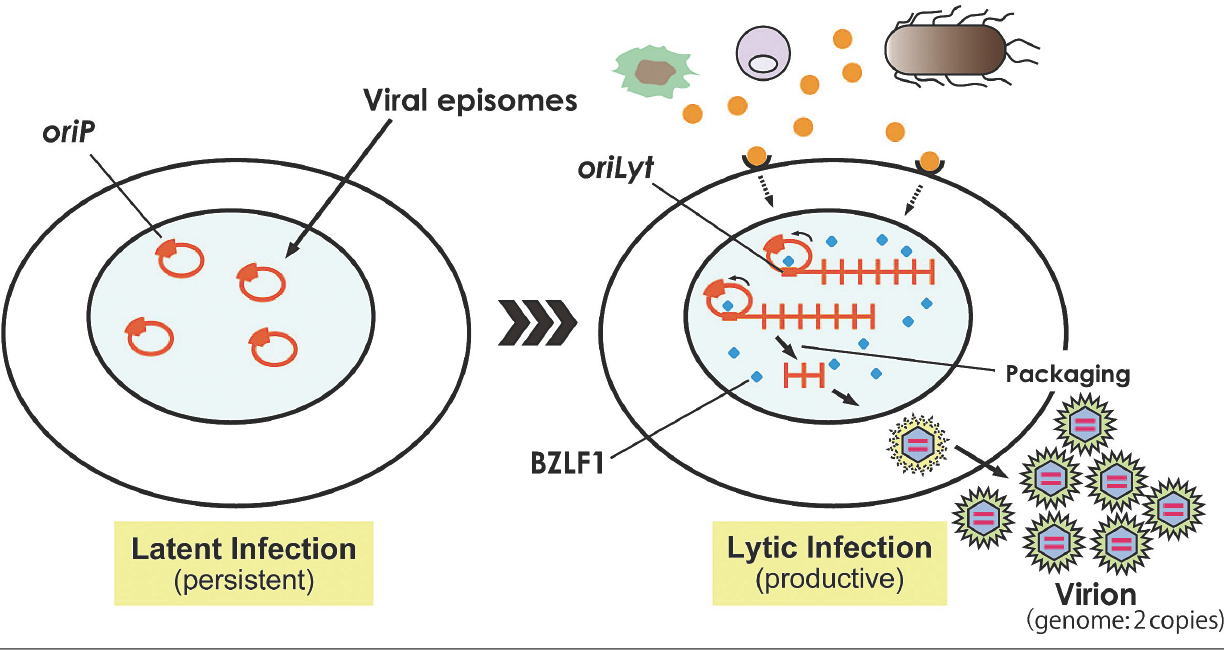 Figure 2 Lytic activation of Epstein-Barr virus by inflammatory product. After primary infection of EBV, the infected cells undergo prelatent cycles in which only immediate-early and early genes are expressed with no viral production. This transient lytic state is silenced, and latent infection is persistently established by expressing only limited numbers of latent genes. The latent infection may undergo the lytic cycle, in which viral late gene expression, viral genome replication, and production of the progeny virus (virion) can be observed. BZLF1 is a molecular switch for EBV reactivation from latent infection. And various signaling pathways activate cis-acting elements in the BZLF1 promoter[74]. Although viral latent gene such as LMP1 can also strongly expressed on lytic infection, which sometimes promote cell proliferation by enhancing cell signaling, modulating immune system, and inducing genomic instability. oriP is a latent origin for viral genome replication. BZLF1 is a transactivator of virus replication, which forms homodimers and binds to oriLyt, origin for EBV DNA replication in lytic infection. EBV: Epstein-Barr virus.Table 1 Altered populations of epithelial and mucosal immune cells in post-infectious functional dyspepsia patientsEC: Enterochromafﬁn; CCR: CC chemokine receptor; 5-HT: Serotonin; CCK: Cholecystokinin.Ref.LocationCell population ChangesKindt et al[68] DuodenumCD3+ T cellsAggregatedKindt et al[68] DuodenumCD4+ T cells DecreasedKindt et al[68] DuodenumCD68+ cells  (macrophages) IncreasedFutagami et al[69]DuodenumCCR2 + /CD68+ cells
 (macrophages)  IncreasedFutagami et al[69]DuodenumCCR2 + /CD68+ cells
 (macrophages)  IncreasedFutagami et al[69]DuodenumEosinophils IncreasedLi et al[70]StomachMast cellsIncreasedLi et al[70]StomachEC cellsIncreasedDizdar et al[71]DuodenumEC cells (5-HT-producing)DecreasedDizdar et al[71]DuodenumEC cells (CCK-producing)Increased